MEMORIADEL EVENTOI Ruta Valdeorras Classic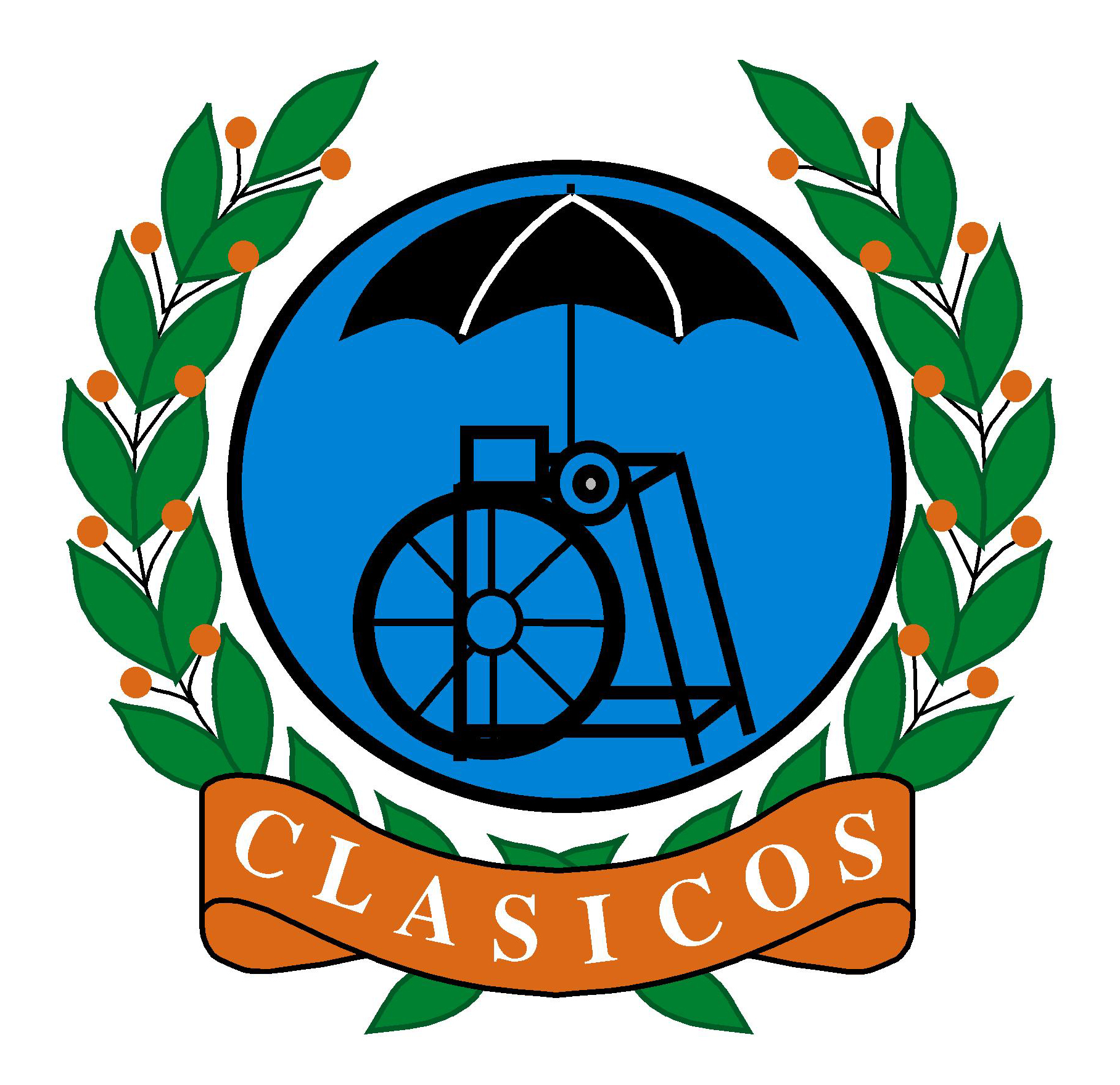 05 de mayo de 2019Organiza: Escudería de  Clásicos de Ourense en colaboración con Clásicos Valdeorras. www.clasicosourense.comREGLAMENTO PARTICULARArtículo 1.  OrganizaciónENTIDAD ORGANIZADORA:La Escudería de Automóviles Clásicos de Ourense entidad sin ánimo de lucro, organiza, la  I edición del evento denominado I Ruta Valdeorras Classic, que se desarrollará  el dia 05-05-2019RESPONSABLES DE ORGANIZACIÓN:Directores del evento--:Cesar Fernández _Sandias				DNI 44 445 579-B	Francisco Javier Garcia Alvarez			DNI 34.971.996JResponsables Seguridad Vial recorrido :	Luis Aragonés Martínez 	                 		 Dni: 34.571.928FRicardo García Blanco                                    		 Dni: 34.582.667MFrancisco Javier Fernández Iglesias		 DNI 34 957 130 –MSecretario del eventos:Ricardo García Blanco				DNI 34 582 667 –MSecretaría permanenteManoli Rodríguez. 	Praza das Damas,5 - 32005 OurenseTel 0034 988 391 110 – fax 0034 391 957Email: manoli.rodriguez@ceo.esRelaciones con participantes:Luis Aragonés Martínez 	                 		 Dni: 34.571.928FRicardo García Blanco                                    		 Dni: 34.582.667MFrancisco Javier Fernández Iglesias		 DNI 34 957 130 –MArtículo 2. DescripciónEl evento no deportivo consiste en un recorrido para vehículos históricos, según real decreto 1428/2003 del 23 de diciembre de 2004 y de acuerdo con los artículos 32 y 33 del anexo II sección 3ª, con una velocidad media inferior a 49 km/h. Con un kilometraje total  de 85 km. para los vehículos clásicos. Desarrollándose por carreteras abiertas al tráfico, en la que los participantes tendrán que respetar en todo momento las normas de circulación, los vehículos participantes saldrán con un intervalo entre ellos, tratando de evitar en lo posible la formación de caravanas durante el recorrido, no obstante como Medida de Señalización del evento, la circulación de los vehículos  estará precedida por un vehículo piloto.La I Ruta Valdeorras Classic  de Automóviles Clásicos se rige por las siguientes normativas:Reglamento General de CirculaciónDisposiciones Generales F.I.V.A.(Federación Internacional de Vehículos Antiguos)Normativa F.E.V.A.Reglamento Particular del rally.Artículo 3 . Vehículos Admitidos Podrán participar aquellos vehículos de carácter clásico fabricados entre el 01-01-1946 y el 31-12-1985 siempre que cumplan las leyes y normas de tráfico vigentes en España, así como todos los requisitos exigidos en las Verificaciones Técnicas y Administrativas.Una vez admitido a participar, sólo se podrá cambiar el automóvil inscrito con la necesaria autorización.A criterio de la Organización se podrá permitir la Salida de 5 vehículos que no cumplan este articulo, previa consulta a la organización. (se precisa envió de Fotos del Vehículo para esta petición)Se limita la inscripción  máxima a 50 vehículos.Artículo 4.  VerificacionesSe realizará a la entrada del vehículo en el Parque Cerrado una verificación para comprobar los siguientes puntos:	Administrativas:Seguro Obligatorio de Responsabilidad Civil en vigor.Inspección Técnica de Vehículos en vigor.Carnet de conducirTécnicas:Medidas seguridad obligatorias (chalecos , triángulos, etc)Sonoridad del escape ( a criterio organización)  –Luces e intermitencia.Artículo 5. Libro de RutaSe le entregará a los participantes el libro de ruta con el recorrido  antes  de la salida, el cual deberán respetar íntegramente, salvo en caso de fuerza mayor, decido por la Dirección de Ruta..Artículo 6. Placas y NúmerosLos números serán atribuidos por orden creciente de antigüedad, los números más bajos corresponderán a los más antiguos, excepto los quince primeros que serán a criterio del organizador.Artículo 7. PublicidadAl ser una prueba no deportiva, la organización no admite  publicidad en los vehículos participantes. Se admite la publicidad en aquellos vehículos que estén decorados como réplicas deVehículos que participaron en pruebas de la época.(se exige foto demostrativa ).No se admite publicidad en el parabrisas (en base al artículo 19 del código de circulaciónReferente a la visibilidad en los vehículos)Artículo 8 Derechos de InscripciónLa inscripción incluye para 2 personas:Desayuno ( café +bica ) en “Adega Maria  ” , sito en c /Anxel Fole -·Quiroga. Pinchos en carpa sita en  el paseo de “O  malecón”  en o Barco de Valdeorras.Visita a la Bodega Godeval (Xagoaza s/n –O Barco ) con de degustación  y pincho.La comida  en “Complejo  Paladium” en Vilamartin Valdeorras. Asistencia mecánica y servicio grúa a cargo de J.VARELA Asistencia S.l.Libro de ruta y números.Recuerdo ruta  del  concello de Quiroga.Recuerdo ruta de la organización Los derechos de inscripción son de 65 eur equipo. En caso de no participación de un equipo, debe ser comunicado con 4 días de  antelación  como mínimo  a la dirección de la ruta para que tenga derecho a la devolución de la inscripción. Artículo 10 Reclamaciones. Las reclamaciones o apelaciones solo se podrán realizar por escrito al finalizar las Secciones y siempre a través de la persona responsable del vehículo cero y con previo depósito de 60 euros; de prosperar dicha reclamación se devolverá el depósito.  ESCUDERÍA CLASICOS DE OURENSE C/PRAZA DAS DAMAS N-5-EDIFICO CEO 32005 OURENSETel 0034 988 391 110 – fax 0034 391 957Email: manoli.rodriguez@ceo.esEscudería de  Clásicos de OurenseHorario I Ruta Valdeorras ClassicSELLO Y FIRMA        						SELLO Y FIRMA	FEDERACIÓN ESPAÑOLA VEHICULOS ANTIGUOSPROGRAMA HORARIODIALUGARHORAApertura inscripciones22  marzo 2019Escudería de A. Clásicos10:00Cierre inscripcionesPublicación vehículos admitidos30 de abril  2019       03 de mayo  de 2019Escudería de A. Clásicos20:0022:00Parque Cerrado QuirogaVerificaciones y entrega documentaciónConcentración Vehículos05-mayo -2019C/ Anxel Fole- Quiroga“Adega de Maria”9:30-10:20Explicación recorrido05-mayo -2019C/ Anxel Fole- Quiroga“Adega de Maria”10:201ª Etapa – 1ª secciónSalida Primer ParticipanteRuta05-mayo -2019C/ Anxel Fole- Quiroga“Adega de Maria”10:30Reagrupamiento -05-mayo -2019 Paseo de “O Malecon” o Barco de Valdeorras 12:00- 12:452ª Etapa – 2ª secciónLlegada Primer Participante05-mayo -2019Visita Bodega GodevalParque cerradoComplejo  Paladium Vilamartin  de Valdeorras13:15Comida Rally05-mayo -2019Visita Bodega GodevalParque cerradoComplejo  Paladium Vilamartin  de Valdeorras14:15Entrega recuerdos05-mayo -2019Visita Bodega GodevalParque cerradoComplejo  Paladium Vilamartin  de Valdeorras16:00